NEWSLETTER 			MAY 2021             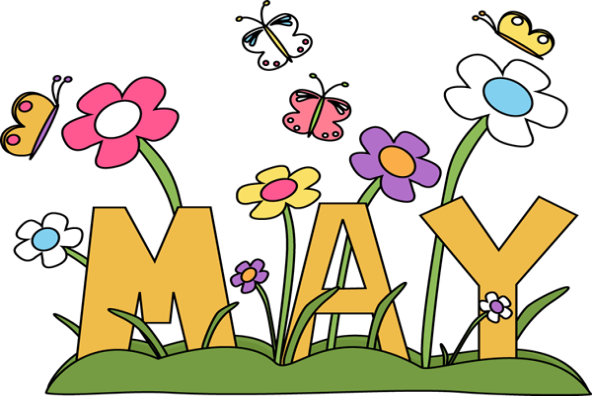 WOODLEY BAPTIST CHURCH PRESCHOOLFriday 28th May 2021A quick six weeks have passed us by and now the Half Term break approaches. We finish today, Friday 28th May 2021 and return on Monday 7th June 2021.The children have as always had a busy half term learning from activities that reflect their interests. These have included investigating colours; learning about the lifecycle of a chicken; different types of food – great fun making sandwiches; bugs & gardening (keep those photos coming of the petunias growing!); the importance of dental care & this last week all about under the sea, including a sea life dance session!We would like to again thank the Dental Nurse Julie Lunn for visiting us to show the children all about how to look after their teeth & giving them all a goodie bag to take home. Thanks too to Hannah Humphreys for today’s dance session.  After Half Term we plan to further support those children who are going to school in September, by continuing to help them with such things as putting on shoes and coats; dressing up; playing schools and some ‘P.E.’ activities, alongside phonics and emergent writing skills. If the COVID protocols continue as they are at present, we hope to have a visit from the Library storyteller. 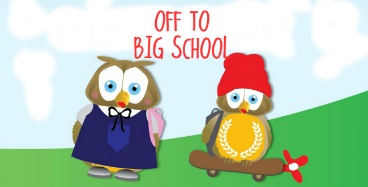 Whilst access to Preschool remains through the garden, we are unable to display a lot of the posters & leaflets we have about School Readiness. We hope to put together a pack of some of this information to help families with this transition period. Look out for links to the interactive poster from Wokingham which outlines many of the areas that teachers hope the children are ready to explore when they reach school. It is these we will focus on after the half term break – benefitting all. You will see there are many things that can be done at home too.  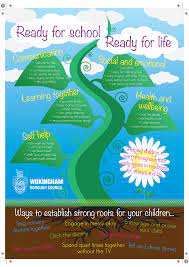 A reminder please that if the schools are able to plan for visits for the children to support their transition, can you please let us know the dates? We are making plans for the busy end of the Summer Term. We hope that some of the restrictions in place due to Coronavirus continue to be lifted so that we can ask parents to join us. More information will be available soon. One date for diaries is our Sports Day on Thursday 24th June 2021. If the roadmap out of lockdown continues, we hope to hold this in Sandford Park, which we have done in previous years. More information will be given out nearer the time. 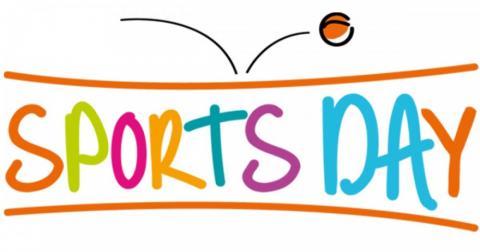 We have also planned for Parent Consultations from Week Commencing 5th July 2021. As with previous terms we will have to hold these in our garden. You will receive a date & time after the  half term break. These appointments are particularly important for parents of children going to school as we will be consolidating information with you that will be passed onto your child’s school.  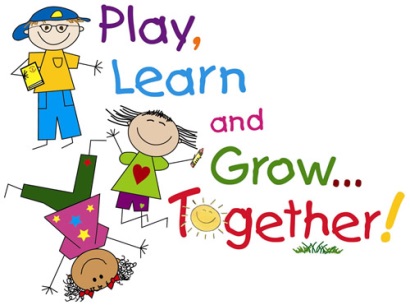 Hopefully after a very wet May, we will be having some warm weather after Half Term. Can we just remind everyone, if it is really hot, that children come to Preschool with sun cream on and with sun hats for outdoor play? We can administer our own sun cream if we have your written consent – there will be a form to sign asking for permission when we return after Half Term. Also, for safety reasons, children should have footwear that can stay on their feet – no flip flops, open toe sandals or crocs please! Thank you.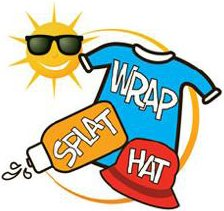 As some families start to plan trips away after this last restrictive 18 months, please don’t forget to let us know of any dates your child will not be at Preschool.Finally, can we once again remind everyone of the protocols to follow due to COVID-19 including the staggered drop off & pick up times; wearing face coverings; social distancing and of course NOT coming to Preschool should any member of the family be showing signs of coronavirus or are awaiting test results. Thank you. As always, more information can be found at www.gov.uk/coronavirus ***DATES FOR DIARIES***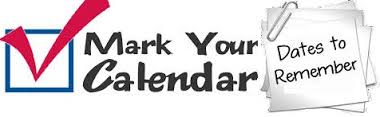 SUMMER TERM CONTINUES - Monday 7th June 2021Preschool Committee meeting - Tuesday 29th June 2021Sports Day – Thursday 24th June 2021 (subject to latest COVID-19 rules)Parent Consultations – week commencing Monday 5th July 2021SUMMER TERM ENDS – Friday 16th July 2021 – Leaver’s presentation (subject to latest COVID-19 rules)DON’T FORGET to keep checking our website for updates & photos as well as being able to download documents & find further information about Preschool.   If any of your contact details have recently changed, especially mobile phone numbers and email addresses, please don’t forget keep us informed!Finally, should you have any questions, queries or comments please speak to a member of staff. Thank you as always for your support of Preschool. Have a lovely Half Term break.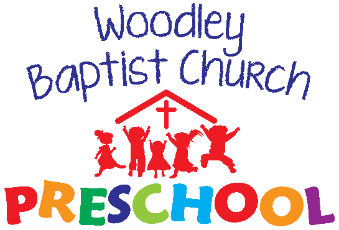 Tel: 9699956 or 07787793603 Website: www.woodleybaptistchurchpreschool.org      Email:  preschool@woodleybc.org   Can we just remind everyone that if your child is sick or you have a last minute day out/at home for example, please get in touch to let us know as early as possible. Please inform us in advance of any holidays, doctor’s appointments or hospital visits. If you know your child is going to be late in for any reason, try and let us know at the session before. PLEASE NOTE: if no contact has been made with us by 10.30am staff will make contact with you so the reason for absence can be recorded. 